CUM AU APĂRUT BANIIAm vizionat povestea educativă „Cum au apărut banii”, iar în urma informațiilor primite s-au purtat discuții pentru consolidarea noțiunilor despre bani:Ce sunt banii și de unde pot apărea;Cum să cheltui banii în mod responsabil;Cum să-ți gestionezi veniturile;Care sunt avantajele economisirii;Ce sunt bugetele;Cum să te automotivezi.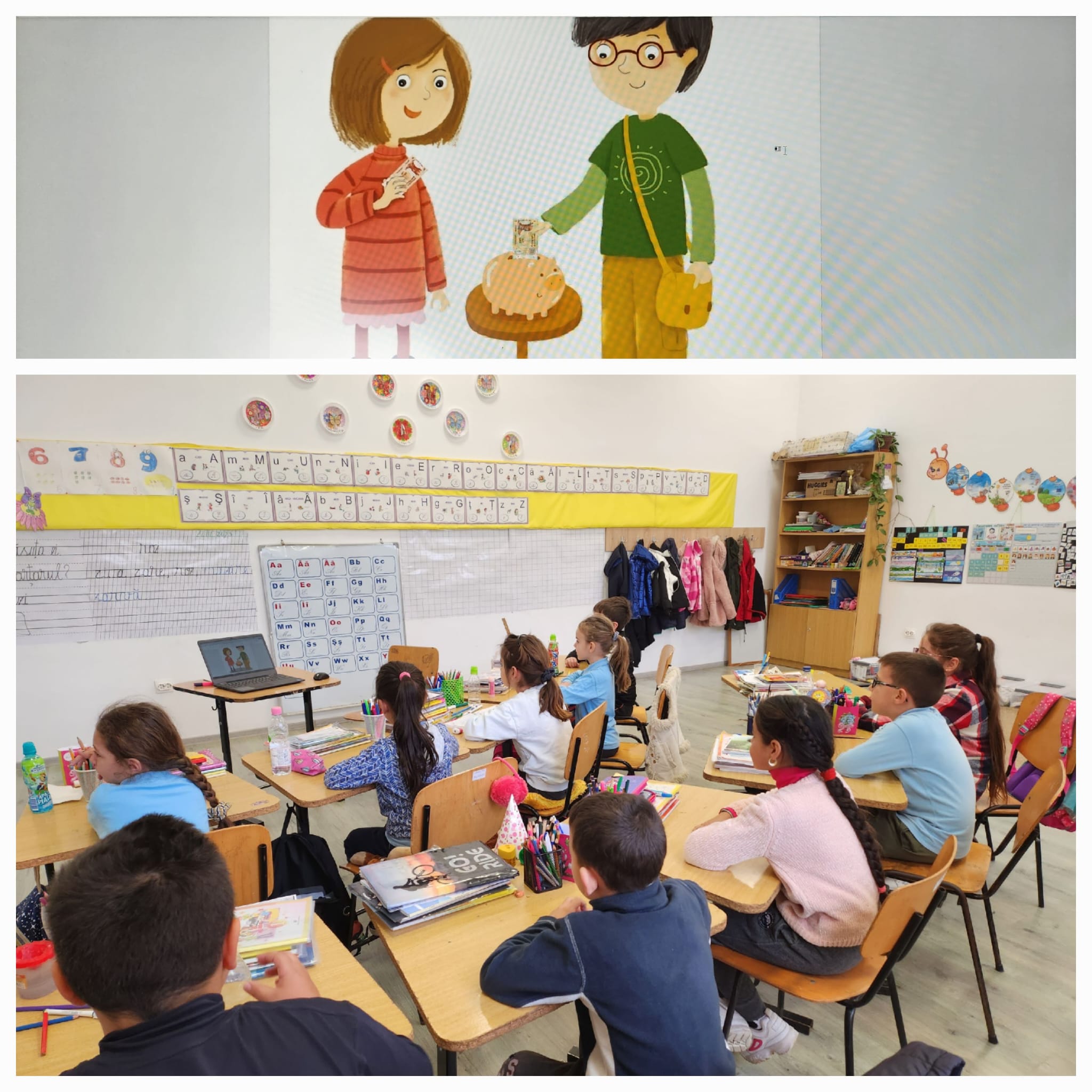 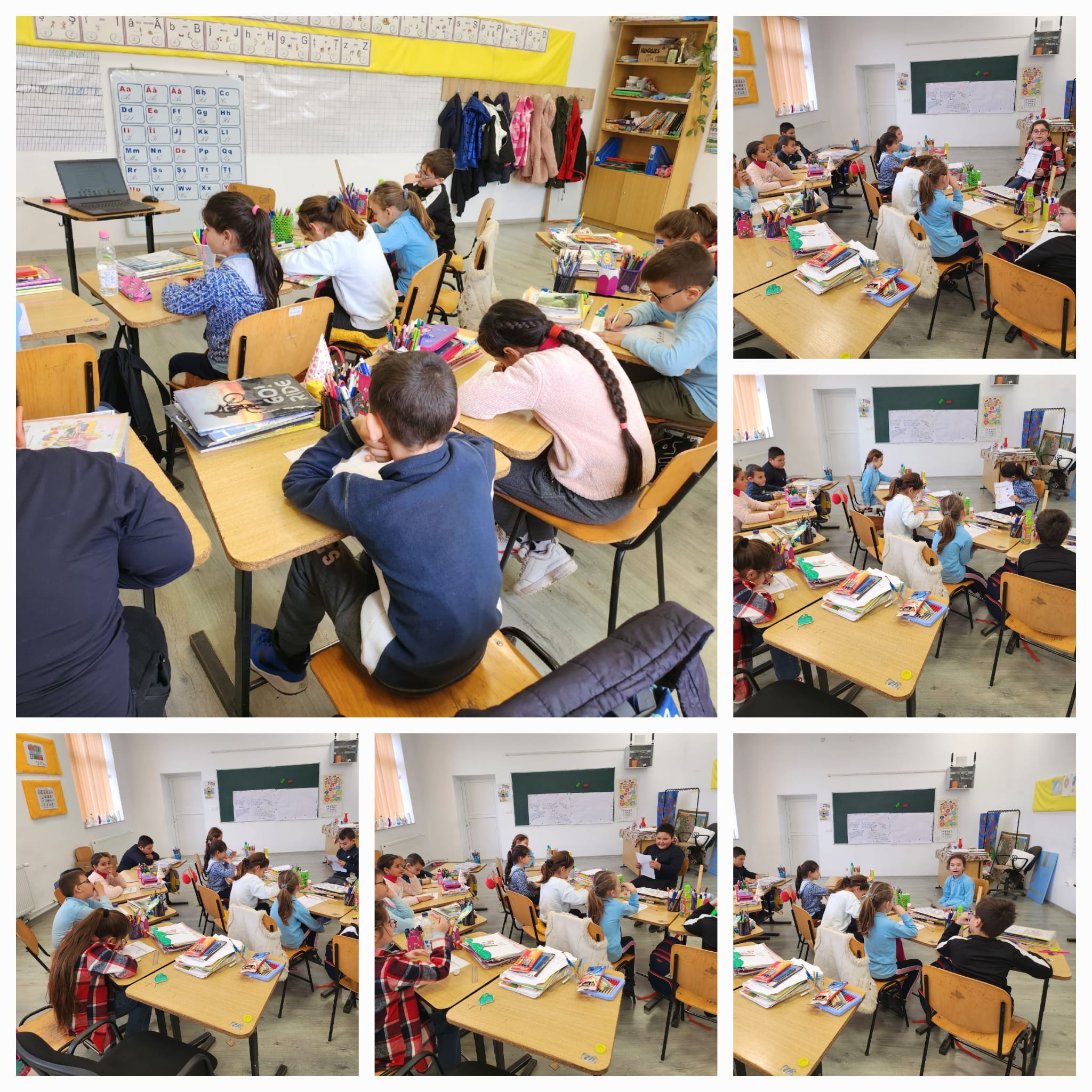 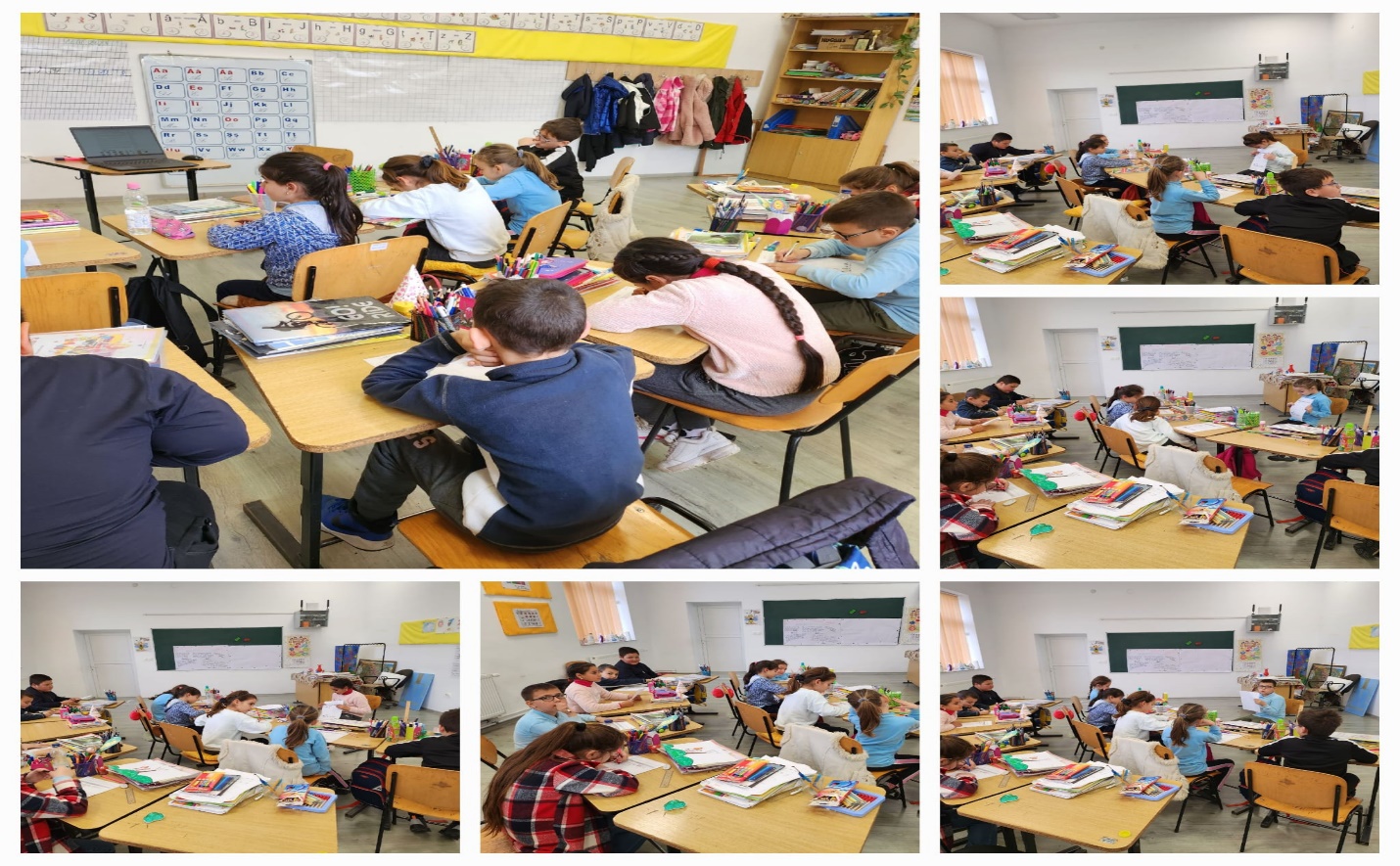 